Переченьсвободных земельных участков и объектов недвижимости, возможных для реализации инвестиционных проектов на территории Цивильского районаПлощадка №1«Земельный участок площадью 1,2719 га 
для предпринимательской деятельности».Площадка №2 «Земельный участок площадью 7,6 га»
Площадка №3 «Нежилое двухэтажное кирпичное здание»Площадка №4 «Бывшее здание администрации»Площадка №5 «Земельный участок под строительство логистического центра»															Площадка № 6 «Земельный участок под застройку  (северный микрорайон г.Цивильск)» Площадка № 7 «Земельный участок 21:20:100164:30  на котором расположены нежилое здание и склад»   Площадка 8 «Земельный участок 21:20:041201:388  на котором расположены нежилое здание и склад)»Место расположения: ЧР, Цивильский муниципальный округ, Цивильский территориальный отдел, г.Цивильскул. П.Иванова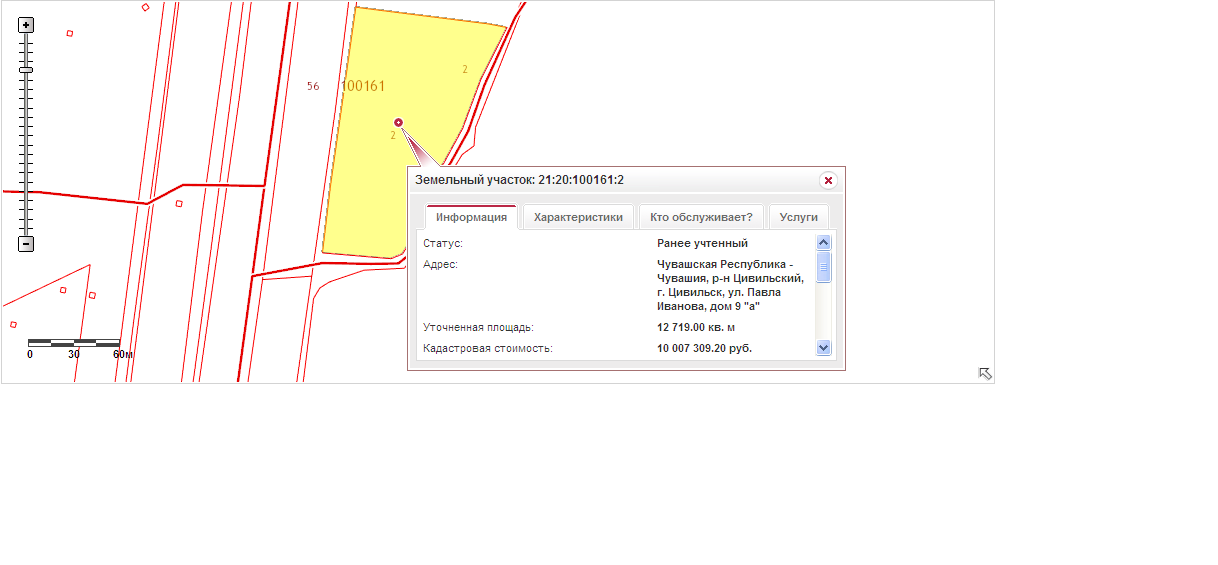 Площадь 1,2719 гаКадастровый номер: 21:20:100161:2Кадастровая стоимость (руб.):10007309,20Категория земель:Земли населенных пунктовВид разрешенного использования: для размещения производственных объектовФорма собственности: муниципальнаяИмеющиеся обременения: нетФорма передачи (аренда, продажа):аренда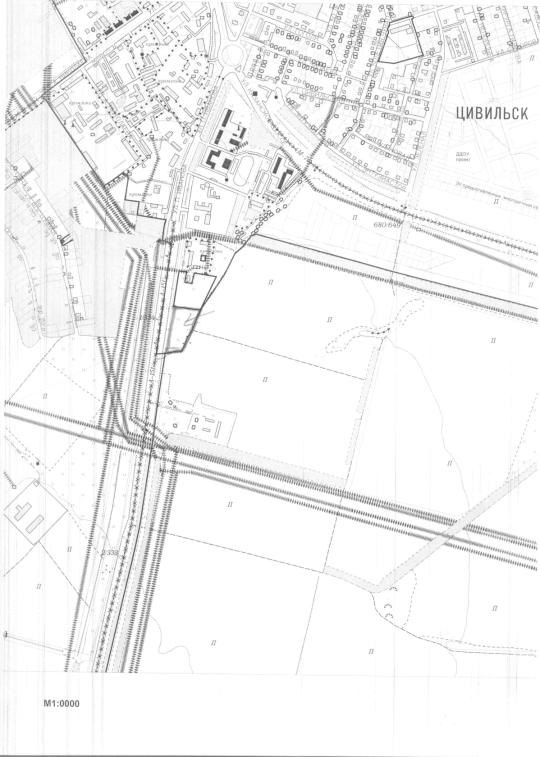 Стоимость земельного участка, руб./га:Наличие инфраструктуры: отопление – ___ Гкал/час, электроэнергия – ___ МВт, водоснабжение – ___ куб. м/год, канализация – ____ куб. м/годимеется возможность подключения  ко всем инженерным сетямУдаленность земельного участка (в км):1. 35 км от столицы республики г. Чебоксары;2. 0,5 км от центра муниципального образования, в котором располагается площадка;3. 0,1 км от ближайшей автомагистрали;4. 8,0 км от ближайшей ж/дорогиКонтактное лицо:Сорокина О.Н. 8(83545)-21-4-98Перспективное направление использования:Место расположения: ЧР, Цивильский муниципальный округ, Игорварский территориальный отдел, территория землепользования ТОО «Динамо», поле № 5 полевого севооборота, позиция №1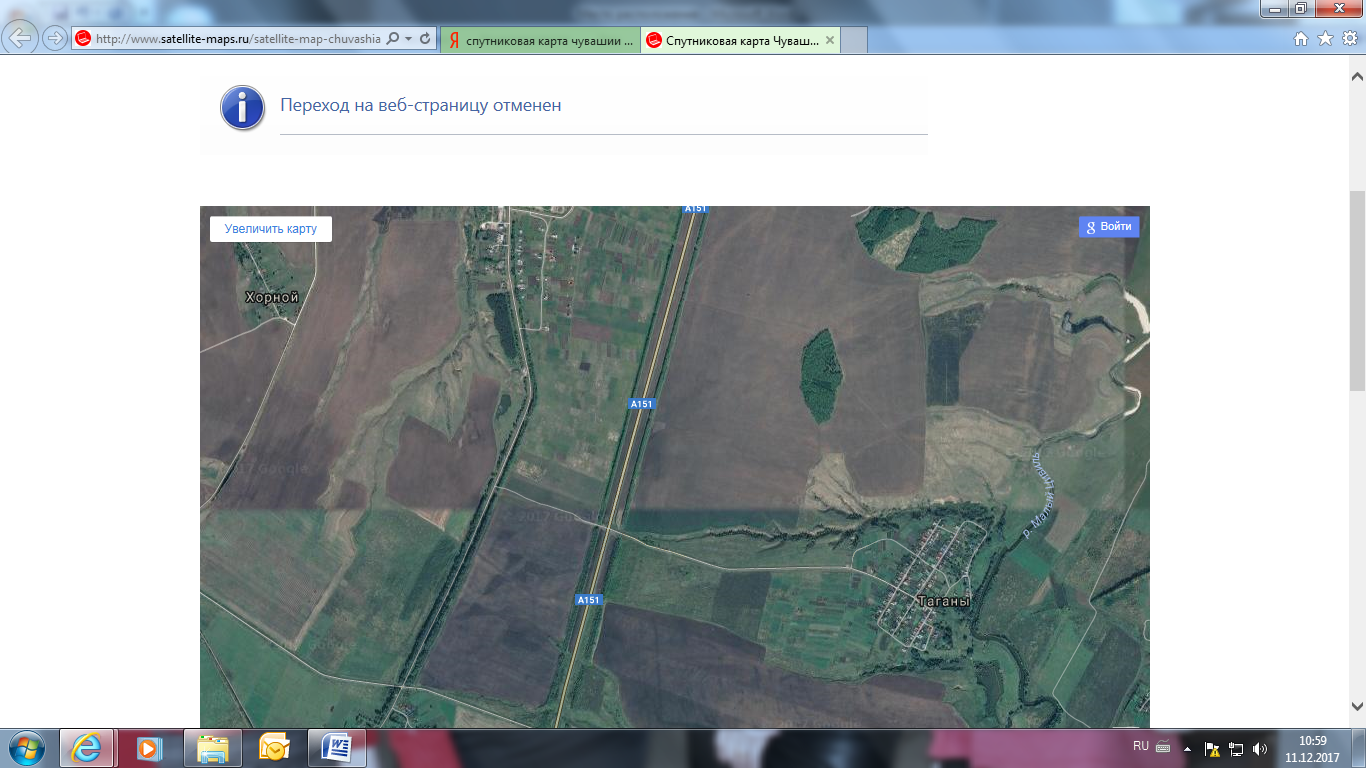 Площадь 7,6гаКадастровый номер: 21:20:200401:403Кадастровая стоимость (руб.):15200000Категория земель: Земли промышленности, энергетики, транспорта, связи, радиовещания, телевидения, информатики, земли для обеспечения космической деятельности, земли обороны, безопасности и земли иного специального назначенияВид разрешенного использования: для строительства дорожного сервисаФорма собственности: частнаяИмеющиеся обременения: нетФорма передачи (аренда, продажа):аренда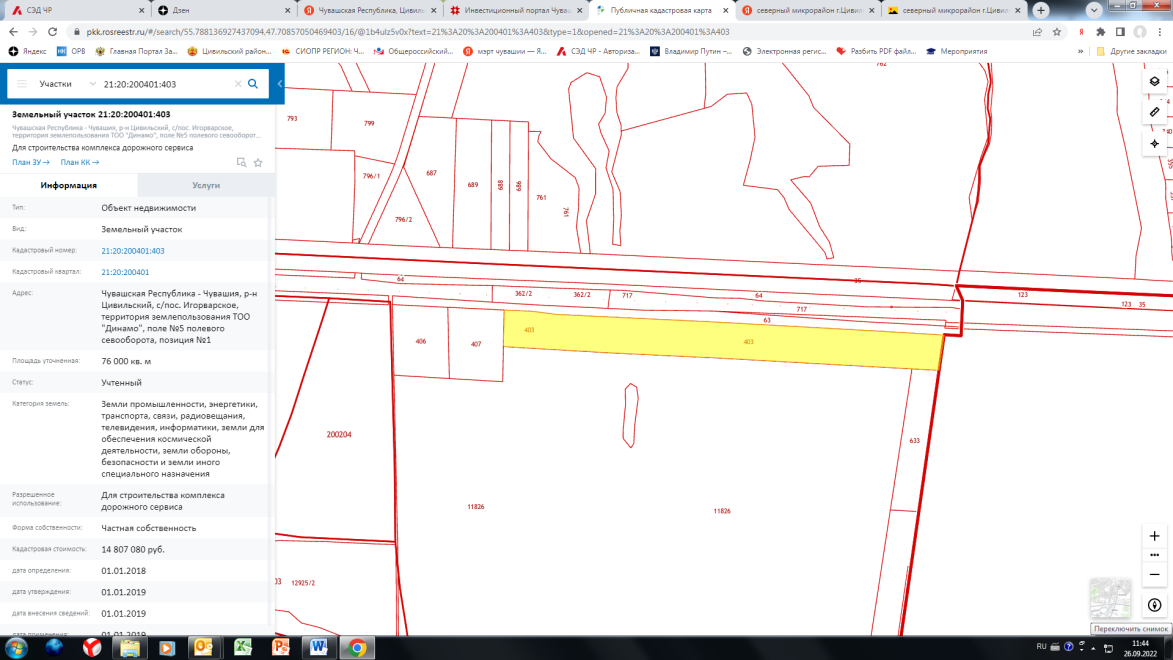 Стоимость земельного участка, руб./га:Наличие инфраструктуры: электроэнергия – примерно в 300-400 метрах, водоснабжение – нет газ- нетводоотведение - нетУдаленность земельного участка (в км):1. 54,9 км от столицы республики г. Чебоксары; 2. 22,8 км от центра муниципального образования, в котором располагается площадка; 3. 0,01 км от ближайшей автомагистрали;Контактное лицо: ЗАО «Строительная компания «Строй-Альянс»,  Махмутов Дамир Альбертович, Телефон: 8 987 296 67 57Перспективное направление использования:Для строительства логистического центраМесто расположения: Чувашская Республика, Цивильский муниципальный округ, д. Степное Тугаево,  ул. Молодежная, д.11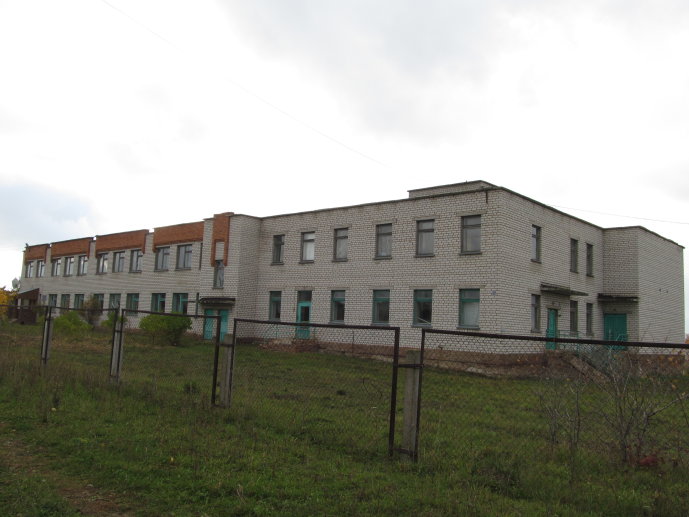 Общая  площадь здания 1452,4 кв.м.Земельного участка: 4149 кв.м.Кадастровый номер: здания 21-21-10/018/2007-294Земельного участка:21:20:230202:61Кадастровая стоимость (руб.):Категория земель:Земли населенных пунктовВид разрешенного использования: для размещения зданий и сооружений муниципального образования Форма собственности: муниципальнаяИмеющиеся обременения: нетФорма передачи (аренда, продажа) Аренда (продажа) для предпринимательской деятельности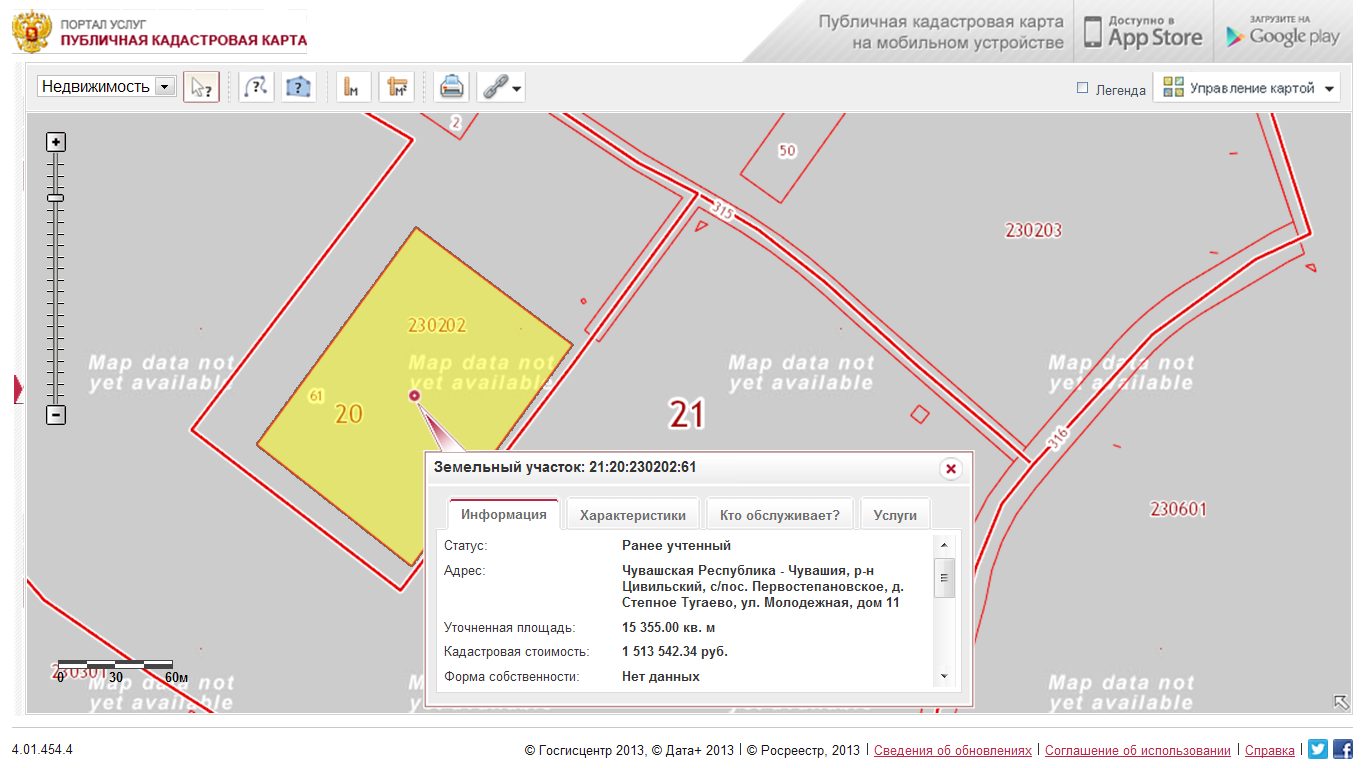 Стоимость годового размера платы рыночная ценаНаличие инфраструктуры: Общая площадь здания 1452,4 кв.м.Год постройки-1994 г. кв.м. Имеется подключение к инженерным коммуникациям (канализация, водонапорная башня, электричество). Асфальтированная дорога.Удаленность земельного участка (в км):1.от столицы Республики – г. Чебоксары 54 км.2.от ближайшей автомагистрали -2 км.3.от ближайшей ж/дороги -21 км.4.от ближайшего аэропорта -56 км.5.от центра муниципального образования (г. Цивильск) -16 кмКонтактное лицо:  Сорокина О.Н., 8 835 45 -21-4-98, Перспективное направление использования:Предпринимательская деятельность, размещения производственных цеховМесто расположения: Чувашская Республика, Цивильский муниципальный округ, с. Первое Степаново, ул. Молодежная , д.2Площадь здания: 68,2 кв.м.Площадь земельного участка: 546 кв.м..Кадастровый номер: 21:20:220202:22Кадастровая стоимость (руб.):Категория земель:Земли населенных пунктовВид разрешенного использования: для обслуживания зданий и сооруженийФорма собственности: муниципальнаяИмеющиеся обременения: нетФорма передачи (аренда, продажа): продажа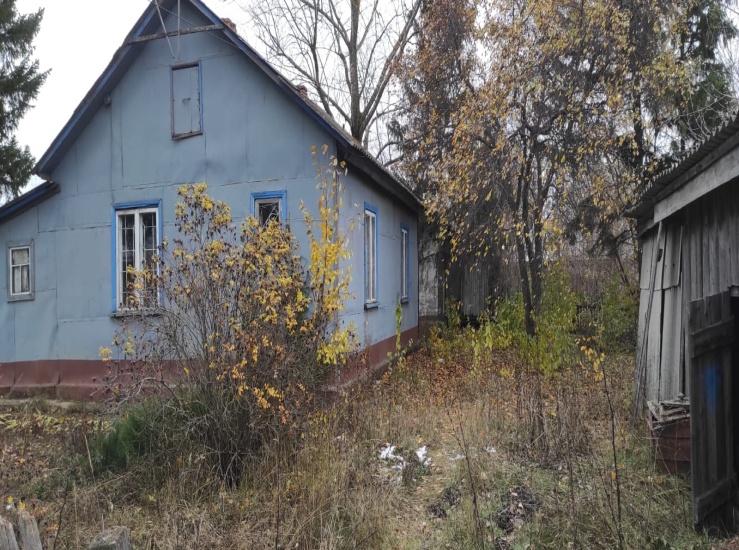 Стоимость годового размера платы: рыночная ценаНаличие инфраструктуры: Общая площадь здания  68,2 кв.м. Имеется электроснабжение. Возможность к подключению водоснабжения и газопроводу.Удаленность земельного участка (в км):1.от столицы Республики – г. Чебоксары 60 км.2.от ближайшей автомагистрали -7 км.3.от ближайшей ж/дороги -20 км.4.от ближайшего аэропорта -39 км.5.от центра муниципального образования (г. Цивильск) -25 кмКонтактное лицо:  Сорокина О.Н., 8 835 45 -21-4-98,Перспективное направление использования:Предпринимательская деятельность Место расположения: ЧР, Цивильский муниципальный округ, Второвурманкасинский территориальный отдел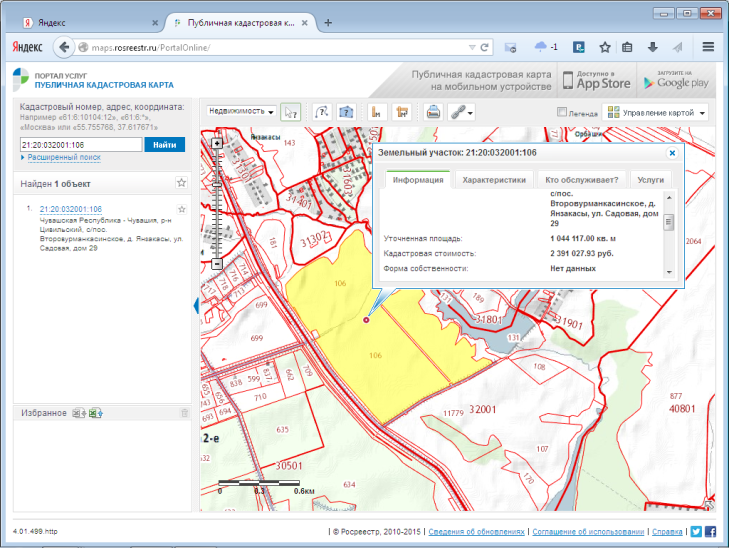 Площадь:  1 05 6146 кв. мКадастровый номер: 21:20:032001:211, 21:20:032001:212, 21:20:032001:213 Кадастровая стоимость (руб.):4214022,54 руб.Категория земель:Земли сельскохозяйственного назначенияВид разрешенного использования для сельскохозяйственного производстваФорма собственности: частная собственностьИмеющиеся обременения: нетФорма передачи: аренда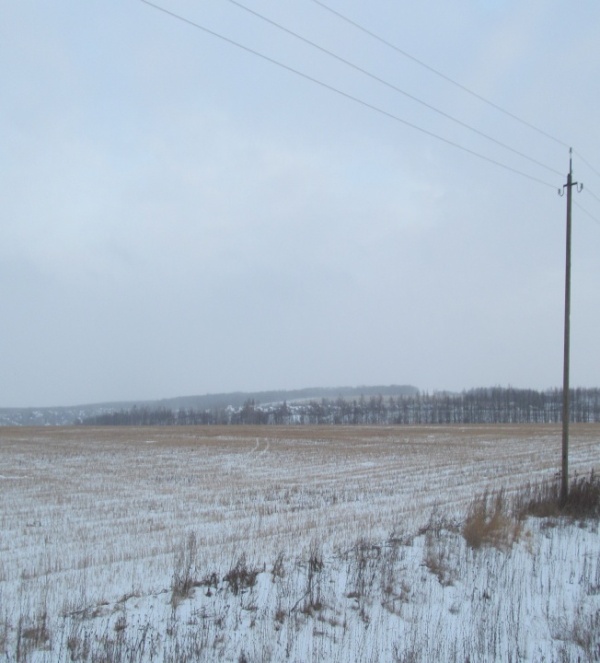 Наличие инфраструктуры: электроэнергия – 380 кВт газ – имеетсяводоснабжение-имеется плотина для технического водоснабженияводоотведение - отсутствуетУдаленность земельного участка (в км):1. 26,0 км от столицы республики г. Чебоксары;2. 6,0 км от центра муниципального образования, в котором располагается площадка;3. с западной стороны примыкает к автомагистрали М-7 «Волга»4. 12,0 км от ближайшей ж/дорогиКонтактное лицо:ООО «Развитие»Перспективное направление использования:для строительства логистического центра, агропарка, индустриального парка.Риски по земельному участку, связанные с климатическими условиями, отсутствуют.Наименование площадки: Земельный участок под застройку ( северный микрорайон г.Цивильск)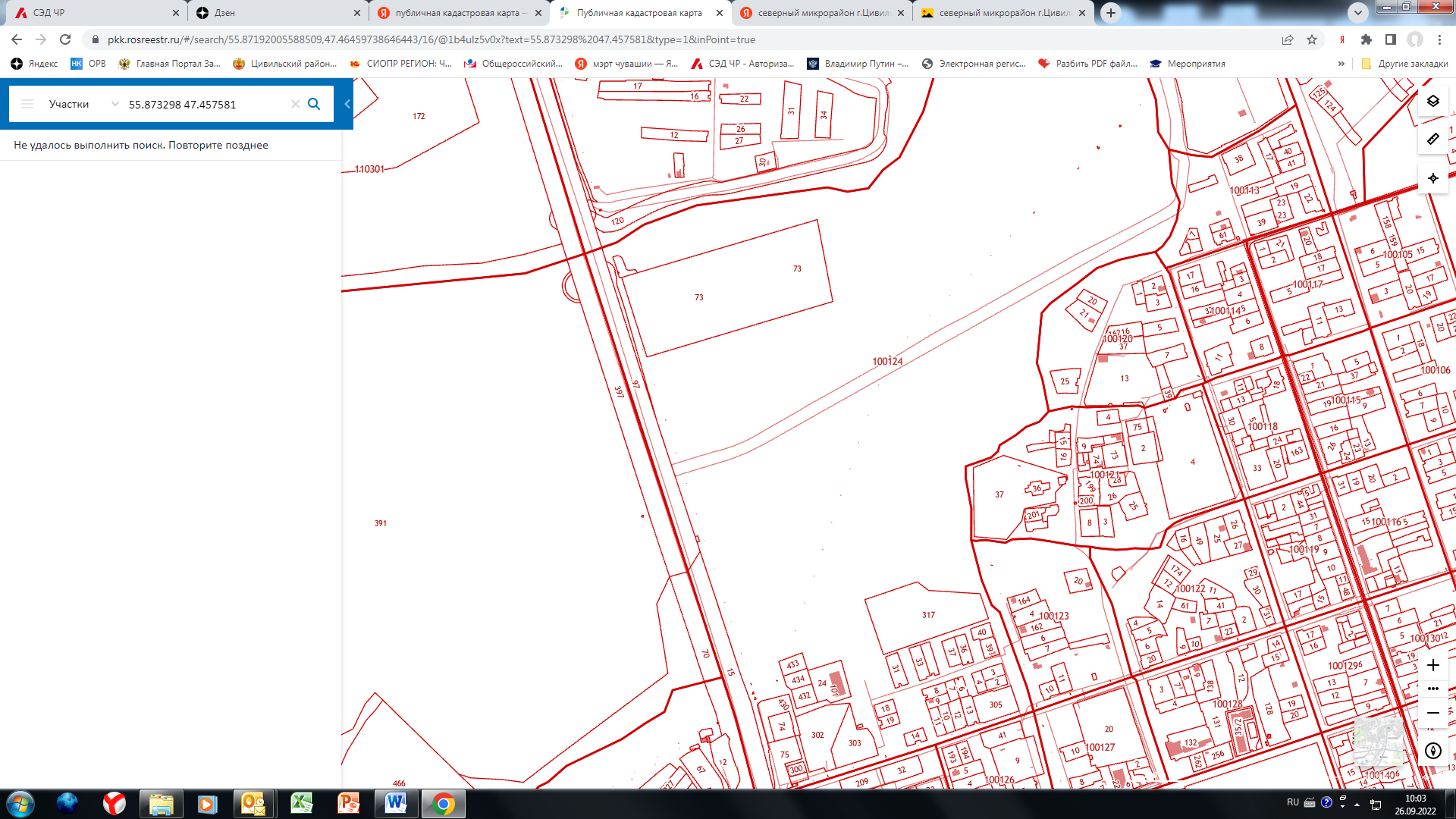 Место расположения: Чувашская Республика, г. Цивильск,  правый берег Большого Цивиля, напротив восточной окраины г. ЦивильскПользователь (при наличии), ФИО полностью, адрес, телефон:Администрация Цивильского МО, г. Цивильск, ул. Маяковского, 12,8 835-45-21-3-63 Площадь, га: 24 Категория земель: Земли населенных пунктовВид разрешенного пользования: Для комплексной застройкиФорма передачи инвестору (аренда, продажа): Аренда под строительство Наличие инфраструктуры (возможность подключении):Выполнен эскизный проект «Планировка и застройка  северного микрорайона г. Цивильск», которым предусматривается строительство:- 10 многоквартирных домов этажностью от 3 до 5 этажей  жилой площадью  27840  кв.м.  запроектированы таким образом, чтобы  сохранилась просматриваемость   объектов религиозного назначения с   автомобильной дороги «Волга» М-7,- 31   индивидуальный жилой дом,- 28 домов блокированной застройки.- этнокомплекс, включающий   музей, ресторан,  презентационные домки поселений.Придорожный комплекс  занимает  по согласованию с УПОРДОР «Волга» придорожную полосу шириной  и включает  следующие объекты:- садово-строительный рынок, супермаркет, гостиничный комплекс, придорожное кафе, АЗС,  Станцию техобслуживания и мойкуУдаленность площадки:от столицы Республики – г. Чебоксары .от ближайшей автомагистрали .от ближайшей ж/дороги .от ближайшего аэропорта .Контактное лицо (ФИО полностью, адрес, телефон): Администрация Цивильского муниципального округа, г. Цивильск, ул. Маяковского, д. 12, тел.  8 (835 45) 21-4-98, Сорокина О.Н.Наименование площадки:  Земельный участок 21:20:100164:30  на котором расположены нежилое здание и склад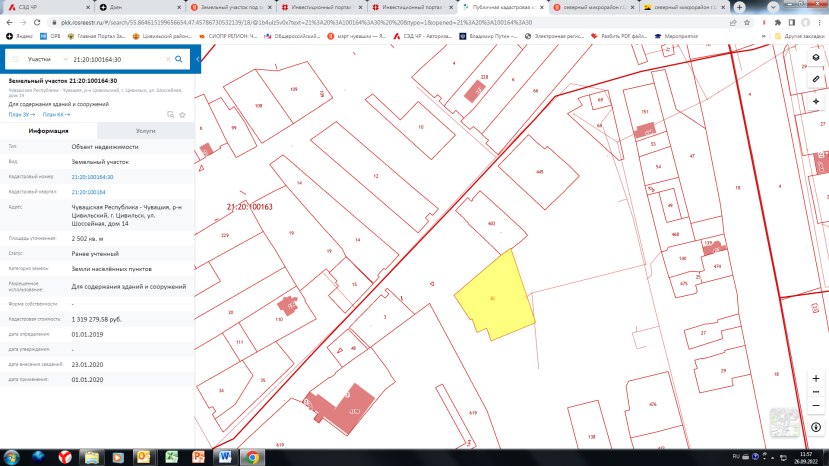 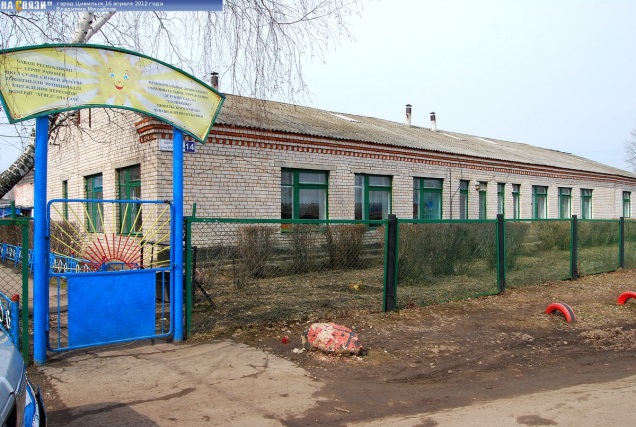 Место расположения: Чувашская Республика, г. Цивильск, ул. Шоссейная, д. 14Пользователь: Администрация Цивильского МО, г. Цивильск, ул. Маяковского, 12,8 835-45-21-3-63 Площадь:  2502 кв.м.Категория земель:  Земли населенных пунктовВид разрешенного пользования: Для содержания зданий и сооружений (Зона О-1)Форма передачи инвестору (аренда, продажа):  Аренда либо собственностьСтоимость передачи площадки (при аренде –за год):  Рыночная ценаНаличие инфраструктуры (возможность подключении):  Имеется модульная газовая котельная, электроснабжение, водоснабжение и водоотведение.Удаленность площадки: от столицы Республики – г. Чебоксары .от ближайшей автомагистрали .от ближайшей ж/дороги .от ближайшего аэропорта .Контактное лицо (ФИО полностью, адрес, телефон): Администрация Цивильского муниципального округа, г. Цивильск, ул. Маяковского, д. 12, тел.   Сорокина О.Н., 8 835 45 -21-4-98,Наименование площадки: Земельный участок 21:20:041201:388  на котором расположены нежилое здание и склад)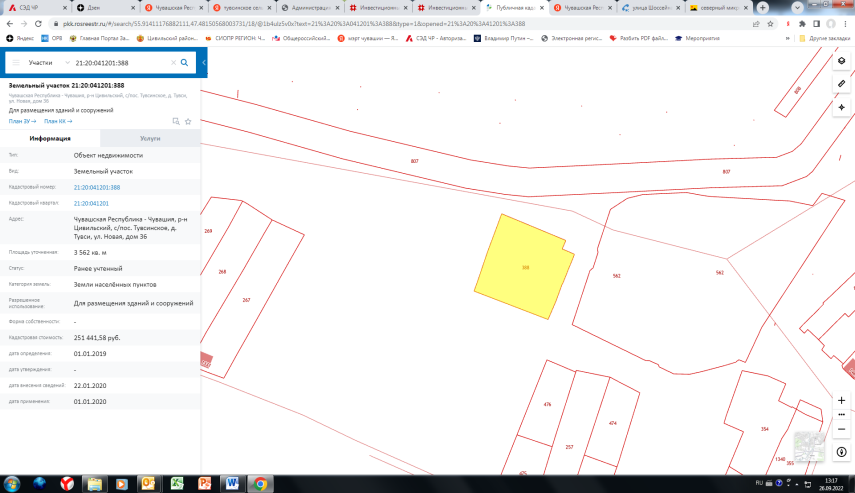 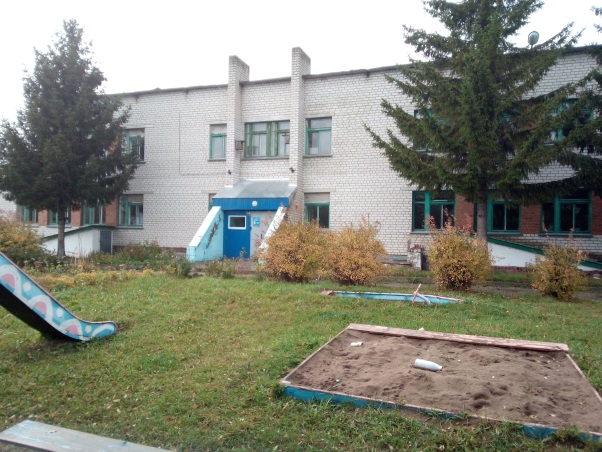 Место расположения: Чувашская Республика, Цивильский муниципальный округ, д. Тувси , ул. Новая, д. 36Пользователь  (ФИО полностью, адрес, телефон): Администрация Цивильского муниципального округа, г. Цивильск, ул. Маяковского, 12,8 835-45-21-3-63 Площадь: 3562 кв.м.Категория земель: Земли населенных пунктовВид разрешенного пользования: Для содержания зданий и сооружений (Зона О-1)Форма передачи инвестору (аренда, продажа): Аренда либо собственностьСтоимость передачи площадки (при аренде –за год): Рыночная ценаНаличие инфраструктуры (возможность подключении): Имеется модульная газовая котельная, электроснабжение, водоснабжение и водоотведение.      Удаленность площадки: от столицы Республики – г. Чебоксары -20 км.от ближайшей автомагистрали -1000 м.от ближайшей ж/дороги -27 км.от ближайшего аэропорта -29 км.Контактное лицо (ФИО полностью, адрес, телефон): Администрация Цивильского МО, г. Цивильск, ул. Маяковского, д. 12, тел.  8 (835 45) 21-4-98, Сорокина О.Н., 